 REGISZTRÁCIÓS ADATLAP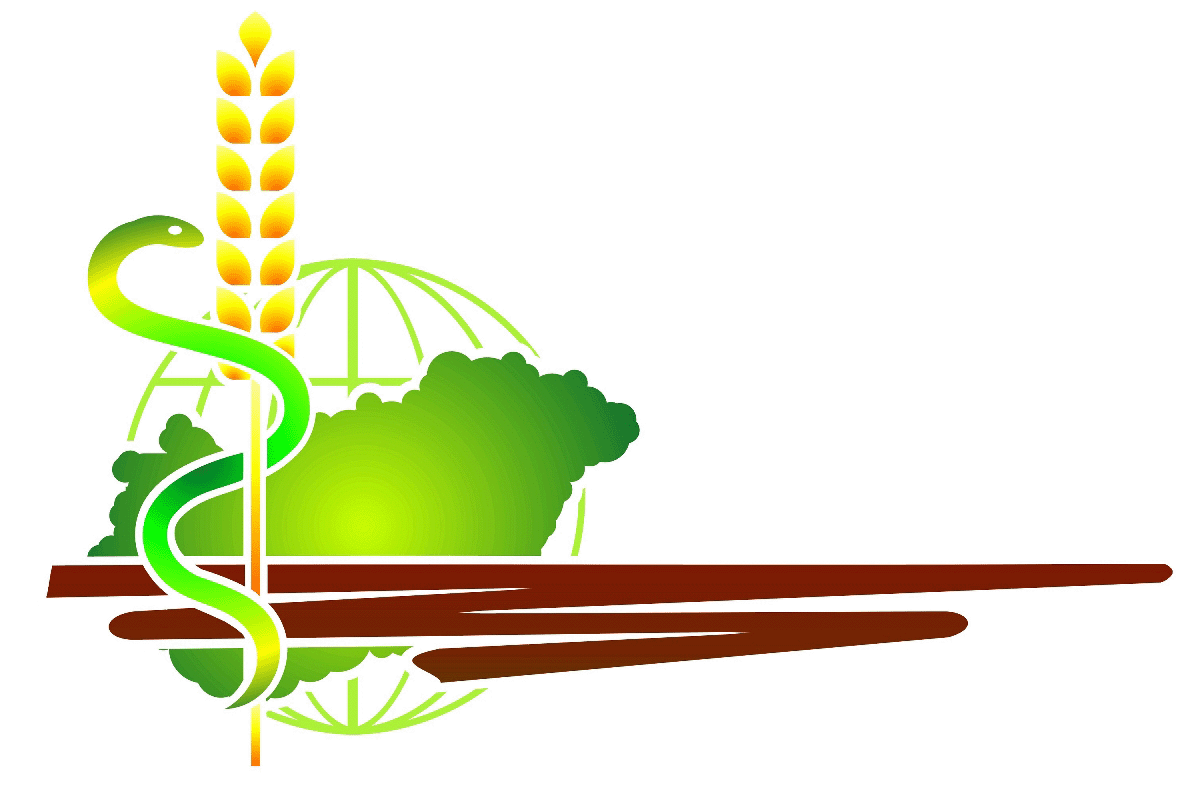 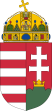 élelmiszer-vállalkozók számára a 64/2011 VM rendelettel módosított 68/2007 FVM-EüM-SzMM együttes rendelet 6.§ szerinti regisztrációhozNév (cégnév): 		Székhely címe: 		 irsz 			település		utca			házszámAdószám:		  |	FELIR azonosító: 		Kapcsolattartó neve (cég esetén): 		Beosztása: 			Elérhetősége: 		Telephely címe: 		 irsz 			település		utca			házszámTelephelyi kapcsolattartó neve: 		Beosztása: 			Elérhetősége: 		Tevékenység jellege:	nagyker / kisker / előállítás-termelés / csomagolás / egyéb tevékenység: Áruforgalom és vevőkör kiterjedése:	nemzetközi / országos / régiós / megyei / kistérségi / helyiMinőségbiztosítási rendszer (ha van): 			Első Mo.-i tárolási hely: igen / nem*Pótlapok száma:  …………Alulírott büntetőjogi felelősségem tudatában nyilatkozom, hogy a fenti adatok a valóságnak megfelelnek.Kelt:			Aláírás:		A hatóság tölti ki:HATÓSÁGI BIZONYÍTVÁNY NYILVÁNTARTÁSBA VÉTELRŐL	Ügyintéző:	……………………………………………A ………………………………………………………….…………. Megyei Kormányhivatal ……………………………………………… Járási Hivatal Növény- és Talajvédelmi Osztálya, mint elsőfokú élelmiszerlánc felügyeleti szerv igazolja, hogy a fenti ügyfelet a 64/2011. (VII.11.) VM rendelettel módosított 68/2007. (VII.26.) FVM-EüM-SzMM együttes rendelet 6.§ szerinti kötelező regisztráció céljából a fenti nyilatkozat alapján …………………………… nyilvántartási számon a zöldség-gyümölcs forgalmazók nyilvántartásába felvette.Kelt: _________________________                        	Vezető aláírása: 		                                                                    	P.H.                    	*3/2010 (VII. 5.) VM rendelet szerintPÓTLAP TOVÁBBI TELEPHELYEK REGISZTRÁLÁSÁHOZ (KIZÁRÓLAG AZ ADATLAPPAL EGYÜTT ÉRVÉNYES)élelmiszer-vállalkozók számára a 64/2011 VM rendelettel módosított 68/2007 FVM-EüM-SzMM együttes rendelet 6.§ szerinti regisztrációhozTelephely címe: 		 irsz 			település		utca			házszámTelephelyi kapcsolattartó neve: 		Beosztása: 			Elérhetősége: 		Tevékenység jellege:	nagyker / kisker / előállítás-termelés / csomagolás / egyéb tevékenység: Áruforgalom és vevőkör kiterjedése:	nemzetközi / országos / régiós / megyei / kistérségi / helyiMinőségbiztosítási rendszer (ha van): 			Első Mo.-i tárolási hely: igen / nem*Telephely címe: 		 irsz 			település		utca			házszámTelephelyi kapcsolattartó neve: 		Beosztása: 			Elérhetősége: 		Tevékenység jellege:	nagyker / kisker / előállítás-termelés / csomagolás / egyéb tevékenység: Áruforgalom és vevőkör kiterjedése:	nemzetközi / országos / régiós / megyei / kistérségi / helyiMinőségbiztosítási rendszer (ha van): 			Első Mo.-i tárolási hely: igen / nem*Telephely címe: 		 irsz 			település		utca			házszámTelephelyi kapcsolattartó neve: 		Beosztása: 			Elérhetősége: 		Tevékenység jellege:	nagyker / kisker / előállítás-termelés / csomagolás / egyéb tevékenység: Áruforgalom és vevőkör kiterjedése:	nemzetközi / országos / régiós / megyei / kistérségi / helyiMinőségbiztosítási rendszer (ha van): 			Első Mo.-i tárolási hely: igen / nem*